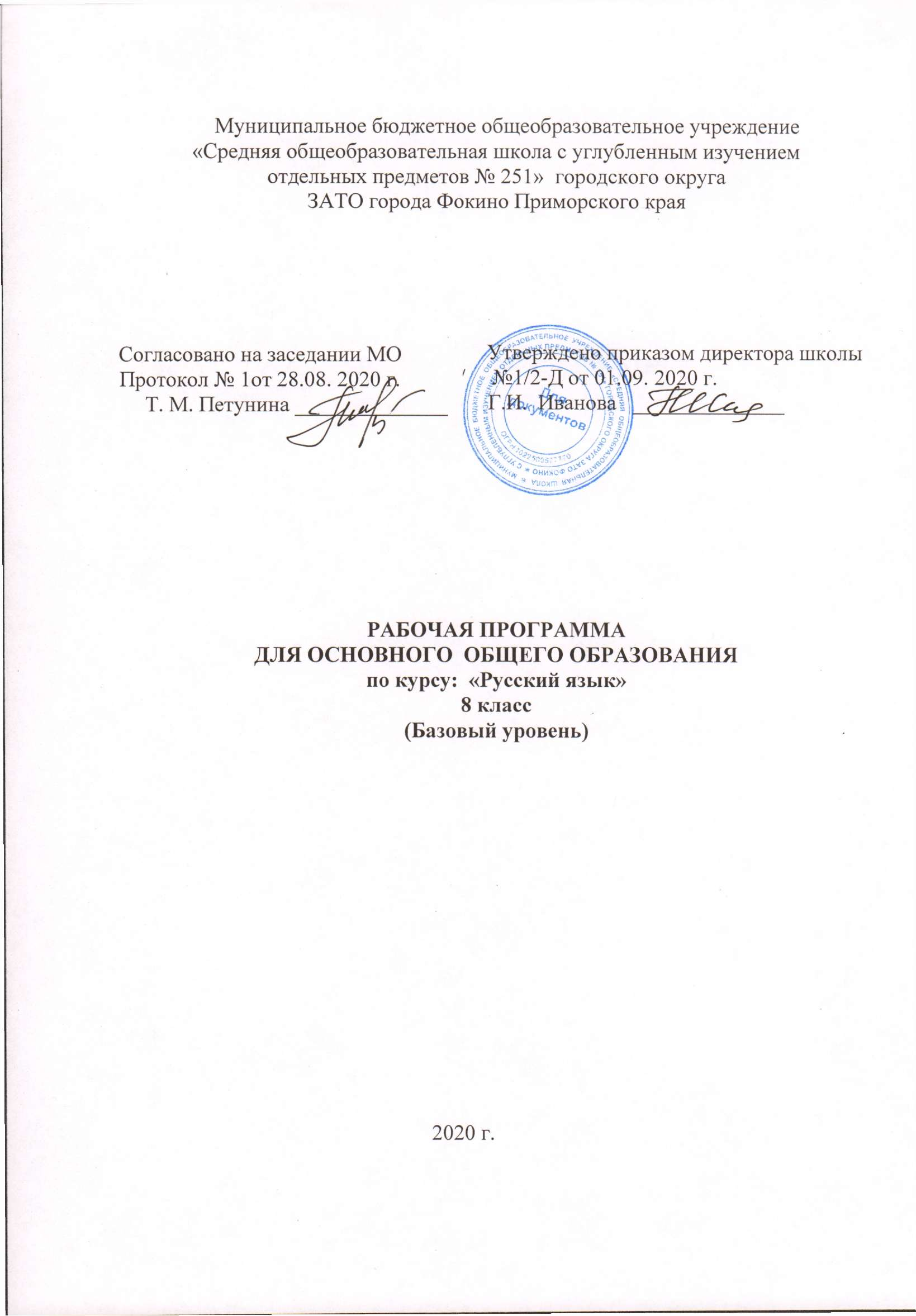 РАЗДЕЛ I. Пояснительная записка.      Программа курса русского языка для 8 класса создана на основе федерального компонента государственного стандарта основного общего образования, требований к результатам основного общего образования, представленных в Федеральном государственном стандарте основного общего образования второго поколения (2010 г.) и примерной программы по русскому (родному) языку для основной школы с использованием программы для общеобразовательных учреждений: Русский язык. 5-9 классы / под ред. Л.О. Савчук и Е.Я Шмелевой, - М.: Вентана – Граф, 2013.   Данная программа обеспечивает формирование универсальных учебных действий и опорной системы знаний, специфических для данной предметной области на этапе основного общего образования. Курс русского языка выстраивается с учетом коммуникативно – деятельностного и личностно – ориентированного подходов к обучению, в русле которых овладение основными видами речевой деятельности сопровождается сознательным освоением языковой системы, основанными на современных представлениях о языке и речи, и развитием личностных, регулятивных, познавательных и коммуникативных действий.  Формирование системы универсальных учебных действий, определяющих развитие психологических способностей личности, осуществляется с учетом возрастных особенностей развития личности и познавательной сферы подростка. Исходя из того, что в подростковом возрасте ведущей становится деятельность межличностного общения, приоритетное значение в развитии универсальных учебных действий в этот период приобретают коммуникативные учебные действия. В этом смысле задача начальной школы «учить ученика учиться» должна быть трансформирована в новую задачу для основной школы «учить ученика учиться в общении». В результате изучения базовых и дополнительных учебных предметов, а также в ходе внеурочной деятельности у выпускников основной школы будут сформированы личностные, познавательные, коммуникативные и регулятивные универсальные учебные действия как основа учебного сотрудничества и умения учиться в общении.Концептуальные положения данной программы обеспечивают:  преемственность содержания обучения русскому языку на ступенях начального общего, основного общего и среднего (полного) общего образования;сознательное освоение системы опорных знаний по русскому языку и формирование функциональной грамотности учащихся на основе их активной учебно– познавательной деятельности;развитие личностных, регулятивных, познавательных и коммуникативных универсальных учебных действий в рамках создания социальной среды развития обучающихся;вклад результатов освоения программы по русскому языку в формирование личности учащегося и его готовности к саморазвитию и непрерывному образованию.             В программе отражены системный подход к освоению знаний о языке и речи, направленность содержания курса на формирование культуры общения через овладение языком как средством общения; воспитание бережного отношения к русскому языку как одной из основных культурно значимых ценностей российского народа. При изучении каждого раздела курса учащиеся не только получают соответствующие знания и овладевают необходимыми умениями и навыками, но и совершенствуют виды речевой деятельности, развивают различные коммуникативные умения, а также углубляют представление о родном языке как национальном культурном феномене. При таком подходе процесс осознания языковой системы и личный опыт использования языка в определенных ситуациях общения оказываются неразрывно связанными.               Программа учитывает требование Стандарта по обеспечению перехода в образовании от простой ретрансляции знаний к развитию творческих способностей учащихся, к практической направленности обучения на основе системно – деятельностного подхода с сохранением воспитательной функции образовательного процесса. В УМК «Русский язык» под ред. А.Д. Шмелёва  значительная роль отводится организации учебно- исследовательской и проектной деятельности обучающихся, нацеленной на развитие познавательных способностей учащихся, овладение практическими действиями для решения личностно и социально значимых задач, формирование умений ставить и решать проблемные задачи. В связи с этим в содержании программы отражена примерная тематика учебно – исследовательской и проектной деятельности.  Проектные формы работы, направленные на решение конкретной проблемы (задачи), позволяют нацеливать обучающихся на создание определенного продукта, реализовать межпредметные связи, соединять теорию и практику, осуществлять совместно с учителем планирование деятельности.  В учебниках, на основе которых составлена данная рабочая программа, четко выражены  системный подход к изложению теоретических сведений о языке и речи, направленность содержания,  и выстроены специальные задания на смысловое чтение текстов лингвистического содержания. Предусмотрено освоение учащимися знаний о системе языка, его функциях и роли в успешной организации речевого общения.  Программа включает формирование метапредметных умений и способов деятельности.Вклад предмета  «Русский язык»в достижение целей основного общего образования          Русский язык — это родной язык русского народа, государственный язык Российской Федерации; средство межнационального общения, консолидации и единения народов России; основа формирования гражданской идентичности и толерантности в поликультурном обществе.         Содержание программы нацелено на то, чтобы учащиеся осознали родной язык как средство приобщения к духовному богатству русской культуры и литературы, как основной канал социализации и самореализации личности, развития способности к самостоятельному усвоению новых знаний и умений, включая организацию учебной деятельности.
        Метапредметные образовательные функции родного языка определяют универсальный, обобщающий характер воздействия предмета «Русский (родной) язык» на формирование личности ребенка в процессе его обучения в школе. Русский (родной) язык является основой развития мышления, воображения, интеллектуальных и творческих способностей учащихся.          Будучи формой хранения и усвоения различных знаний, русский язык неразрывно связан со всеми школьными предметами, влияет на качество их усвоения, а в дальнейшем на качество овладения профессиональными навыками. Умение общаться, добиваться успеха в процессе коммуникации, высокая социальная и профессиональная активность являются теми характеристиками личности, которые во многом определяют достижения человека практически во всех областях жизни, способствуют его социальной адаптации к изменяющимся условиям современного мира. Родной язык является основой формирования этических норм поведения ребенка в разных жизненных ситуациях, развития способности давать аргументированную оценку поступкам с позиций моральных норм.Целями изучения русского (родного) языка в основной школе являются:воспитание уважения к родному языку, сознательного отношения к нему как явлению культуры; осмысление родного языка как основного средства общения, средства получения знаний в разных сферах человеческой деятельности, средства освоения морально-этических норм, принятых в обществе; осознание эстетической ценности родного языка;воспитание духовно богатой, нравственно ориентированной личности с развитым чувством самосознания и общероссийского гражданского сознания, человека, любящего свою родину, знающего и уважающего родной язык, сознательно относящегося к нему как явлению культуры, осмысляющего родной язык как основное средство общения, средство получения знаний в разных сферах человеческой деятельности, средство освоения морально-этических норм, принятых в обществе;овладение русским языком как средством общения в повседневной жизни и учебной деятельности; развитие готовности и способности к речевому взаимодействию и взаимопониманию, потребности в речевом самосовершенствовании; овладение важнейшими общеучебными умениями и универсальными учебными действиями (умения формулировать цели деятельности, планировать ее, осуществлять речевой самоконтроль и самокоррекцию; формирование навыков самостоятельной учебной деятельности, самообразования; проводить библиографический поиск, извлекать и преобразовывать необходимую информацию из лингвистических словарей различных типов и других источников, включая СМИ и Интернет; осуществлять информационную переработку текста и др.);освоение знаний об устройстве языковой системы и закономерностях ее функционирования, о стилистических ресурсах и основных нормах русского литературного языка; развитие способности опознавать, анализировать, сопоставлять, классифицировать и оценивать языковые факты;совершенствование орфографической и пунктуационной грамотности, умение стилистически корректного использования лексики и фразеологии русского языка; овладение на этой основе культурой устной и письменной речи, видами речевой деятельности, правилами использования языка в разных ситуациях общения, нормами речевого этикета; обогащение активного и потенциального словарного запаса; развитие интеллектуальных и творческих способностей обучающихся, развитие речевой культуры учащихся, овладение правилами использования языка в разных ситуациях общения, нормами речевого этикета, воспитание стремления к речевому самосовершенствованию, осознание эстетической ценности языка; расширение объема используемых в речи грамматических средств; совершенствование коммуникативных способностей, формирование готовности к сотрудничеству, созидательной деятельности, умение вести диалог, искать и находить содержательные компромиссы; совершенствование способности применять приобретенные знания, умения и навыки в процессе речевого общения в учебной деятельности и повседневной жизни.Обоснованность (актуальность, новизна, значимость предмета «Русский язык»).        Курс русского языка для 8 класса направлен на совершенствование речевой деятельности учащихся на основе овладения знаниями об устройстве русского языка и особенности его употребления в разных условиях общения, на базе усвоения основных норм русского литературного языка, речевого этикета.         Учитывая то, что сегодня обучение русскому языку происходит в сложных условиях, когда снижается общая культура населения, расшатываются нормы литературного языка, в программе усилен аспект культуры речи. Содержание обучения ориентировано на развитие личности ученика, воспитание культурного человека, владеющего нормами литературного языка, способного свободно выражать свои мысли и чувства в устной и письменной форме,   соблюдать этические нормы общения.         Рабочая программа предусматривает формирование таких жизненно важных умений, как различные виды чтения, информационная переработка текстов, поиск информации в различных источниках, а также способность передавать ее в соответствии с условиями общения. Предмет «Русский язык» в соответствии с ФГОС входит в предметную область «Филология». Программа реализуется в течение 5 летРАЗДЕЛ 2.Общая характеристика учебного предмета «Русский язык»Формирование коммуникативной, языковедческой и культуроведческой компетенций.Содержание курса русского (родного) языка в основной школе обусловлено общей нацеленностью образовательного процесса на достижение метапредметных и предметных целей обучения, что возможно на основе компетентностного подхода, который обеспечивает формирование и развитие коммуникативной, языковой и лингвистической (языковедческой) и культуроведческой компетенций.Коммуникативная компетенция предполагает овладение видами речевой деятельности и основами культуры устной и письменной речи, базовыми умениями и навыками использования языка в жизненно важных для данного возраста сферах и ситуациях общения. Коммуникативная компетентность проявляется в умении ставить и решать многообразные коммуникативные задачи, которые включают способность устанавливать и поддерживать необходимые контакты с другими людьми, удовлетворительное владение нормами и правилами общения, умение определять цели коммуникации, оценивать ситуацию, учитывать намерения и способы коммуникации партнера, выбирать адекватные стратегии коммуникации, готовность к гибкой регуляции собственного речевого поведения.Языковая и лингвистическая (языковедческая) компетенции формируются на основе овладения необходимыми знаниями о языке как знаковой системе и общественном явлении, его устройстве, развитии и функционировании; знания основных норм русского литературного языка; обогащения словарного запаса и грамматического строя речи учащихся; формирования способности к анализу и оценке языковых явлений и фактов, необходимых знаний о лингвистике как науке, ее основных разделах и базовых понятиях; умения пользоваться различными видами лингвистических словарей. Культуроведческая компетенция предполагает осознание родного языка как формы выражения национальной культуры, понимание взаимосвязи языка и истории народа, национально-культурной специфики русского языка, освоение норм русского речевого этикета, осознание важности соблюдения основных норм русского литературного языка, культуры межнационального общения; способность объяснять значения слов с национально-культурным компонентом.          В данной программе в соответствии с примерной программой реализован коммуникативно – деятельностный подход, в соответствии с которым тематическое планирование курса включает не только перечень теоретических понятий, составляющих подлежащее освоению содержание коммуникативной компетенции, но и основные виды учебной деятельности, осуществляемые для освоения необходимого содержания.Направленность курса русского (родного) языка на формирование коммуникативной, языковой и лингвистической (языковедческой) и культуроведческой компетенций нашла отражение в структуре программы курса. В ней выделяются три сквозные содержательные линии, обеспечивающие формирование указанных компетенций:содержание, обеспечивающее формирование коммуникативной компетенции;содержание, обеспечивающее формирование языковой и лингвистической(языковедческой) компетенций;содержание, обеспечивающее формирование культуроведческой компетенции, включая культуру речи.Первая содержательная линия представлена в программе разделами, направленными на сознательное формирование навыков речевого общения: «Речь и речевое общение», «Речевая деятельность», «Текст», «Функциональные разновидности языка». Время, отведенное на освоение этих разделов содержания, не ограничивается количеством часов, указанным в программе, поскольку овладение необходимыми навыками и умениями осуществляется на каждом уроке.Вторая содержательная линия охватывает разделы, отражающие устройство языка и особенности функционирования языковых единиц: «Общие сведения о языке», «Фонетика и орфоэпия», «Графика», «Морфемика и словообразование», «Лексикология и фразеология», «Морфология», «Синтаксис», «Правописание: орфография и пунктуация». Освоение разделов данной линии формирует основную часть предметных результатов курса русского языка.Третья содержательная линия представлена разделами «Культура речи», «Язык и культура», изучение которых позволит раскрыть связь языка с историей народа, его культурой, ценностным, эмоциональным и поведенческим компонентом.  Освоение содержания данных разделов вносит существенный вклад в формирование личностных результатов.В учебном процессе указанные содержательные линии естественным образом интегрированы: получение знаний, соответствующих каждому разделу, сопровождается  овладением необходимыми умениями и навыками, совершенствованием видов речевой деятельности, развитием различных коммуникативных умений и углублением представлений о родном языке как национально – культурном феномене. При этом структура учебников по русскому языку под редакцией А.Д. Шмелева, обеспечивающих усвоение курса русского языка по данной программе, в общих чертах отражает ее содержательные линии.Формирование функциональной грамотностиКурс руского языка направлен на формирование функциональной грамотности, которая понимается как способность человека вступать во взаимоотношения с внешней средой, максимально быстро адаптируясь к ней и проявляя способность ко взаимодействию и взаимопониманию. Формирование функциональной грамотности должно обеспечить общекультурный уровень  человека, способного в дальнейшем продолжить обучение в различных образовательных учреждениях: в старших классах средней полной школы, в средних специальных учебных заведениях. Компоненты функциональной грамотности базируются на видах речевой деятельности и предполагают целенаправленное развитие речемыслительных способностей учащихся, прежде всего в процессе изучения родного языка в школе.Основными индикаторами функциональной грамотности, имеющей метапредметный статус, являются:коммуникативные универсальные учебные действия (способность владеть всеми видами речевой деятельности, строить продуктивное речевое взаимодействие со сверстниками и взрослыми; адекватно воспринимать устную и письменную речь; точно, правильно, логично и выразительно излагать свою точку зрения по поставленной проблеме; соблюдать в процессе коммуникации основные нормы устной и письменной речи и правила русского речевого этикета и др.);познавательные универсальные учебные действия(способность формулировать проблему, выдвигать аргументы, строить логическую цепь рассуждения, находить доказательства, подтверждающие или опровергающие тезис; осуществлять библиографический поиск, извлекать необходимую информацию из различных источников; определять основную и второстепенную информацию, осмысливать цель чтения, выбирая вид чтения в зависимости от коммуникативной цели; применять методы информационного поиска, в том числе с помощью компьютерных средств; перерабатывать, систематизировать информацию и предъявлять ее разными способами и др.);регулятивные универсальные учебные действия (ставить и адекватно формулировать цель деятельности, планировать последовательность действий и при необходимости изменять ее; осуществлять самоконтроль, самооценку, самокоррекцию и др.). Основные компоненты функциональной грамотности базируются на видах речевой деятельности и предполагают целенаправленное развитие речемыслительных способностей учащихся, прежде всего в процессе изучения родного языка в школе.Совершенствование речевой деятельности учащихся строится на усвоении знаний об устройстве русского языка и об особенностях его употребления в разных условиях общения, на умении анализировать и классифицировать языковые явления и факты, на воспитании культуры устного и письменного общения, включающей формирование таких жизненно важных умений, как использование различных видов чтения, информационная переработка текстов, различные формы поиска информации и разные способы передачи ее в соответствии с речевой ситуацией и нормами литературного языка и этическими нормами общения.Организация учебно – исследовательской и проектной деятельности.Существенный вклад в формирование функциональной грамотности вносят многообразные формы учебно – исследовательской и проектной деятельности, обеспечивающие интеграцию урочной и внеурочной деятельности учащихся. Формы организации учебно – исследовательской деятельности на урочных занятиях могут быть следующими:урок – исследование, урок-конкурс, урок – защита исследовательских проектов, урок – творческий отчет, урок – рассказ об ученых, урок – экспертиза, урок – круглый стол и др.;учебный эксперимент, который позволяет организовать освоение таких элементов исследовательской деятельности, как планирование и проведение эксперимента, обработка и анализ результатов;домашнее задание исследовательского характера, которое может сочетать в себе разнообразные виды, причем позволяет провести учебное исследование, достаточно протяженное во времени.         Формы организации учебно – исследовательской деятельности на внеурочных занятиях могут быть следующими: исследовательская практика обучающихся;образовательные поездки, походы, экскурсии с четко обозначенными образовательными целями, программой деятельности, продуманными формами контроля;факультативные занятия, предполагающие углубленное изучение предмета, с возможностями реализации на них учебно – исследовательской деятельности учащихся;участие обучающихся в олимпиадах, конкурсах, конференциях, в том числе дистанционных, предметных неделях, интеллектуальных марафонах.Особенностью учебно – исследовательской деятельности являются ее связь с проектной деятельностью обучающихся. Наиболее сложным видом учебных проектов является исследовательский проект, представляющий собой небольшое исследование на лингвистическую, социолингвистическую, культурологическую, литературоведческую тему. По структуре такое учебное исследование приближается или совпадает с подлинным научным исследованием и включает: аргументацию актуальности принятой для исследования темы; определение проблемы исследования, его предмета и объекта; обозначение задач исследования в последовательности принятой логики; определение методов исследования, источников информации; выдвижение гипотез решения обозначенной проблемы, определение путей ее решения; обсуждение полученных результатов, формулирование выводов; оформление результатов исследования и обозначение новых проблем, требующих дальнейшего исследования.Информационные проекты направлены на сбор информации о каком-то объекте, явлении (например, язык рекламы, языковые ошибки, употребление жаргона школьниками, частотные слова в интернет – форумах и т.п.), ознакомление участников проекта с этой информацией, ее анализ и обобщение фактов, предназначенных для широкой аудитории.  Такие проекты имеют четкую структуру, включающую определение цели проекта; предмет информационного поиска; источники информации (СМИ, интервью, анкетирование, «мозговая атака»); способы обработки информации (анализ, обобщение, сопоставление с известными фактами, аргументированные выводы); результаты информационного поиска (статья, аннотация, реферат, доклад, видео и др.); презентацию, в том числе на школьных сайтах или в сети Интернет, на научно – практических конференциях, гимназических чтениях и т.д. Такие проекты часто интегрируются в исследовательские проекты и становятся их органичной частью, модулем.Практико – ориентированные проекты предполагают изначально заданные результаты деятельности участников проекта, ориентированные на применение самими участниками в их учебной деятельности (оформление кабинета, дидактические пособия, таблицы, словари и т.п.)Результаты творческих проектов по русскому языку могут быть представлены газетами, журналами, сборниками лингвистических сочинений, сказками на лингвистические темы, сценариями видеофильмов, тематических вечеров и т.п., публикациями в школьной газете, на школьных сайтах или в сетевых проектах, мультимедийными продуктами монопредметного или межпредметного характера. В таких проектах участники самостоятельно прорабатывают структуру совместной деятельности и презентацию результатов. Игровые проекты отличает открытая структура до окончания проекта.  Участники принимают на себя определенные роли, обусловленные характером и содержанием проекта, например, роли литературных, исторических персонажей или выдуманных героев. Организация игровых проектов включает: обоснование целей проведения игры; составление плана ее разработки и утверждения правил; написание сценария и рекомендаций по организации игры; составление инструкций для игроков; отбор необходимой информации и средств для создания игровой обстановки; подбор и оформление дидактических материалов; разработку способов оценки результатов игры в целом и ее участников в отдельности.Различаются также дидактические цели проектов (ознакомление учащихся с методами и технологиями проектной деятельности, обеспечение индивидуализации и дифференциации обучения, поддержка мотивации в обучении, реализация потенциала личности и пр.); длительность работы над ними (от мини – проекта на уроке до многолетнего проекта). По содержанию проекты могут быть монопредметными (по русскому языку) и межпредметными или метапредметными (русский язык и литература, история; русский язык и ИКТ – компетентность; русский язык и коммуникативная компетентность и т.п.).Особой формой межпредметных учебных проектов являются телекоммуникационные проекты, представляющие собой «совместную учебно – познавательную, исследовательскую, творческую или игровую деятельность учащихся – партнеров, организованную на основе компьютерной телекоммуникации, имеющую общую проблему, цель, согласованные методы, способы деятельности, направленную на достижение совместного результата деятельности». Такие проекты могут носить международный характер.      Для организации проектной деятельности необходимо соблюдать ряд условий: проект или учебное исследование должны быть выполнимыми и соответствовать возрасту, способностям и возможностям учащегося;для выполнения проекта должны быть все условия – информационные ресурсы, клубы, школьные научные общества;учащиеся должны быть подготовлены к выполнению проектов и учебных исследований как в части ориентации при выборе темы проекта или учебного исследования, так и в части конкретных приемов, технологий и методов, необходимых для спешной реализации выбранного вида проекта;необходимо обеспечить педагогическое сопровождение проекта как в отношении выбора темы и содержания (научное руководство), так и в отношении собственно работы и используемых методов (методическое руководство);использование для начинающих дневника самоконтроля, где отражаются элементы самоанализа в ходе работы, при составлении отчетов и во время собеседований с руководителями проекта;наличие ясной и простой критериальной системы оценки итогового результата работы по проекту и индивидуального вклада (в случае группового характера проекта или исследования) каждого участника;результаты и продукты проектной и исследовательской работы должны быть представлены, получить оценку и признание достижений в форме общественной конкурсной защиты, проводимой в очной форме или путем размещения в открытых ресурсах Интернета для обсуждения.    Особое значение для развития УУД в основной школе имеет итоговый проект, представляющий собой самостоятельную работу, осуществляемую обучающимися на протяжении длительного периода, возможно в течение всего учебного года. Одной из особенностей работы над проектом является самооценка хода и результата работы.РАЗДЕЛ 3.Место учебного предмета «Русский язык» в учебном плане            Федеральный базисный (образовательный) учебный план для образовательных учреждений Российской Федерации (вариант № 1) предусматривает обязательное изучение русского (родного) языка на этапе основного общего образования в объёме 735 ч. В том числе: в 5 классе — 175 ч, в 6 классе — 210 ч, в 7 классе — 140 ч, в 8 классе —105 ч, в 9 классе — 105 ч.Примерная программа по русскому (родному) языку для основного общего образования отражает инвариантную часть и рассчитана на 661 ч. Вариативная часть программы составляет 74 ч. и формируется авторами рабочих программ. РАЗДЕЛ 4.ЛИЧНОСТНЫЕ, МЕТАПРЕДМЕТНЫЕ И ПРЕДМЕТНЫЕ результаты освоения учебного предмета «Русский язык»РАЗДЕЛ 5. Содержание программы по русскому языку для 5 -9класса.Содержательные линии предмета:В школе изучается современный русский литературный язык, поэтому программу школьного курса русского языка составляют основные сведения о нем. Вместе с тем в нее включаются элементы общих сведений о языке, истории языка, его современных разновидностях – территориальных, профессиональных. Программа содержит отобранную в соответствии с задачами обучения систему понятий из области морфологии, синтаксиса и стилистики русского литературного языка, а также некоторые сведения о роли языка в жизни общества, о языке как развивающемся явлении; речеведческие понятия, на основе которых строится работа по развитию связной речи учащихся, формирование коммуникативных умений и навыков; сведения об основных нормах русского литературного языка; сведения о пунктуации; перечень видов орфограмм и название пунктуационных     правил.   Кроме перечисленных знаний о языке и речи, программа включает перечень орфографических, пунктуационных и речевых умений и навыков, которыми должны    овладеть учащиеся.Содержание обучения русскому языку в 5 -9 классе  отобрано и структурировано на основе компетентностного подхода. В соответствии с этим формируются и развиваются коммуникативная, языковая, лингвистическая (языковедческая) и культуроведческая компетенция.          Доминирующей идеей курса русского языка является интенсивное речевое и интеллектуальное развитиеучащихся. Русский язык представлен в программе перечнем не только тех дидактических единиц, которые отражают устройство языка, но и тех, которые обеспечивают речевую деятельность. Каждый тематический блок программы включает перечень лингвистических понятий, обозначающих языковые и речевые явления, указывает на особенности функционирования этих явлений и называет основные виды учебной деятельности, которые отрабатываются в процессе изучения данных понятий. Таким образом, программа создает условия для реализации деятельностного подходак изучению русского языка в школе.В учебниках под редакцией А.Д. Шмелева предложен модульный принцип организации учебных материалов как способ целостного представления системы языка, правил и законов его существования и осуществления связи между разделами учебной дисциплины. Модуль в этом случае понимается как логически завершенная часть учебного материала, в которой объединены учебное содержание, соответствующие ему учебные действия, обеспечивающие комплексное освоение всех видов речевой деятельности. Каждый такой блок учебного материала сопровождается контролем достигнутых результатов.Главы-модули строятся по единому принципу: в них повторяются разделы, отражающие три основные содержательные линии программы.      Два раздела каждого модуля – «Язык и речь»  и «Текст» – посвящены сознательному формированию коммуникативных навыков речевого общения. Они включают теоретические сведения, материалы для наблюдения, тренировочные и коммуникативные задания. Особенностью учебников линии является значительное внимание к устной форме речи на всех этапах работы, что обеспечивается аудиоприложением к учебнику, включающем материалы к разным типам заданиям. Разделы «Система языка» и «Правописание» формируют языковую и лингвистическую компетенцию на основе коммуникативно-деятельностного подхода.В разделе «Язык и культура. Культура речи»  ставится задача формирования функциональной грамотности учащихся через достижение культуроведческой компетенции. В учебниках линии сделан акцент на национально-культурной специфике русского языка, его функциях в современной России и в мире.  Значительное внимание уделяется воспитанию речевой культуры, необходимой для овладения языком как эффективным средством общения, что способствует адаптации учащихся  в обществе. Наличие аудиоприложения позволяет демонстрировать учащимся образцовую речь, что очень важно в условиях быстрого изменения литературного языка под воздействием общей тенденции к снижению литературной нормы.  Завершается каждый модуль учебника блоком повторения, где в интегрированном и взаимосвязанном виде обобщаются материалы всех разделов, есть лингвистические задания игрового характера.В учебники включены задания, дифференцированные по уровням сложности, а также проектные задания, предусмотрена работа в парах и группах. В УМК по русскому языку также входят рабочие тетради, методические пособия для учителя, приложения и дополнительная литература по предмету (тексты для изложений и других видов деятельности, тесты, справочники, материал для ксерокопирования и др.)РАЗДЕЛ 6. Тематическое планирование с определением основных видов учебной деятельности8 классВсего 105 ч. (в неделю 3 часа ), из них РР-  23 часа ЛИЧНОСТНЫЕ(система ценностных отношений обучающихся к себе, другим участникам образовательного процесса, самому образовательному процессу и его результатам, сформированным в образовательном процессе)МЕТАПРЕДМЕТНЫЕ(способы деятельности, применимые как в рамках образовательного процесса, так и при решении проблем в реальных жизненных ситуациях, освоенные учащимися на базе одного, нескольких или всех учебных предметов)ПРЕДМЕТНЫЕ(знания, умения и навыки, опыт решения проблем, опыт творческой деятельности, полученные учащимися в рамках отдельного учебного предмета)1) понимание русского языка как одной из основных национально-культурных ценностей русского народа; определяющей роли родного языка в развитии интеллектуальных, творческих способностей и моральных качеств личности; его значения в процессе получения школьного образования;

2) осознание эстетической ценности русского языка; уважительное отношение к родному языку, гордость за него; потребность сохранить чистоту русского языка как явления национальной культуры; стремление к речевому самосовершенствованию;

3)   достаточный объем словарного запаса и усвоенных грамматических средств для свободного       выражения мыслей и чувств в процессе речевого общения; способность к самооценке на основе наблюдения за собственной речью.

1) 1) владение всеми видами речевой деятельности:В области аудирования и чтения: (-  адекватное понимание информации устного и письменного сообщения (коммуникативной установки, темы текста, основной мысли; основной и дополнительной информации);    -  владение разным видами чтения (поисковым, просмотровым, ознакомительным, изучающим) текстов разных стилей и жанров;    - способность извлекать информацию из различных источников, включая средства массовой информации, компакт-диски учебного назначения, ресурсы Интернета; свободно пользоваться словарями различных типов, справочной литературой, в том числе и на электронных носителях;      - овладение приемами отбора и систематизации материала на определенную тему; умение вести самостоятельный поиск информации; способность к преобразованию, сохранению и передаче информации, полученной в результате чтения и аудирования;         - умение сопоставлять и сравнивать речевые высказывания с точки зрения их содержания, стилистических особенностей и использованных языковых средств;-     В области говорения и письма:    - способность определять цели предстоящей учебной деятельности (индивидуальной и коллективной), последовательность действий, оценивать достигнутые результаты и адекватно формулировать их в устной и письменной форме;    - умение воспроизводить прослушанный или прочитанный текст с заданной степенью свернутости (план, пересказ, конспект, аннотация); - умение создавать устные и письменные тексты разных типов, стилей речи и жанров с учетом замысла, адресата и ситуации общения; -     - способность свободно, правильно излагать свои мысли в устной и письменной форме, соблюдать нормы построения текста (логичность, последовательность, связность, соответствие теме и др.); адекватно выражать свое отношение к фактам и явлениям окружающей действительности, к прочитанному, услышанному, увиденному;В    -владение различными видами монолога (повествование, описание, рассуждение; сочетание разных видов монолога) и диалога (этикетный, диалог – расспрос, диалог – побуждение, диалог – обмен мнениями и др.; сочетание разных видов диалога;      - соблюдение в практике речевого общения основных орфоэпических, лексических, грамматических, стилистических норм современного русского литературного языка; соблюдение основных правил орфографии и пунктуации в процессе письменного общения;     -  способность участвовать в речевом общении, соблюдая нормы речевого этикета; адекватно использовать жесты, мимику в процессе речевого общения;     -  способность осуществлять речевой самоконтроль в процессе учебной деятельности и в повседневной практике речевого общения; способность оценивать свою речь с точки зрения ее содержания, языкового оформления; умение находить грамматические и речевые ошибки, недочеты, исправлять их совершенствовать и редактировать собственные тексты;-    -  умение выступать перед аудиторией сверстников с небольшими сообщениями, докладом, рефератом; участие в спорах, обсуждениях актуальных тем с использованием различных средств аргументации;2) применение приобретенных знаний, умений и навыков:- в повседневной жизни; -для использования  родного языка как средства получения знаний по другим учебным предметам;- применять полученные знания, умения и навыки для анализа языковых явлений на межпредметном уровне (на уроках иностранного языка, литературы и др.);
3) коммуникативно целесообразное взаимодействие с окружающими людьми и овладение национально – культурными нормами речевого поведения: - в процессе речевого общения, совместного выполнения какого-либо задания, участия в спорах, обсуждениях актуальных тем; -в различных ситуациях формального и неформального межличностного и межкультурного общения.1) представление об основных функциях языка, о роли русского языка как национального языка русского народа, как государственного языка Российской Федерации и языка межнационального общения, о связи языка и культуры народа, о роли родного языка в жизни человека и общества;
2) понимание места родного языка в системе гуманитарных наук и его роли в образовании в целом;
3) усвоение основ научных знаний о родном языке; понимание взаимосвязи его уровней и единиц;
4) освоение базовых понятий лингвистики: лингвистика и ее основные разделы; язык и речь, речевое общение, речь устная и письменная; монолог, диалог и их виды; ситуация речевого общения; разговорная речь, научный, публицистический, официально-деловой стили, язык художественной литературы; жанры научного, публицистического, официально-делового стилей и разговорной речи; функционально-смысловые типы речи (повествование, описание, рассуждение); текст, типы текста; основные единицы языка, их признаки и особенности употребления в речи;
5) овладение основными стилистическими ресурсами лексики и фразеологии русского языка, основными нормами русского литературного языка (орфоэпическими, лексическими, грамматическими, орфографическими, пунктуационными), нормами речевого этикета и использование их в своей речевой практике при создании устных и письменных высказываний; 6)опознавание и анализ основных единиц языка, грамматических категорий языка, уместное употребление языковых единиц адекватно ситуации речевого общения;
7) проведение различных видов анализа слова (фонетический, морфемный, словообразовательный, лексический, морфологический), синтаксического анализа словосочетания и предложения, многоаспектного анализа текста с точки зрения его основных признаков и структуры, принадлежности к определенным функциональным разновидностям языка, особенностей языкового оформления, использования выразительных средств языка;
8) понимание коммуникативно-эстетических возможностей лексической и грамматической синонимии и использование их в собственной речевой практике;
9) осознание эстетической функции родного языка, способность оценивать эстетическую сторону речевого высказывания при анализе текстов художественной литературы.1 четверть2 четверть1 полугодие3 четверть4 четверть2 полугодиегодДиктантытесты2242248Сочинения1232247изложения1232247РР4711661223Кол-во часов272148302757105Календарно-тематическое планирование по русскому языку 8 класс  по учебнику  «Русский язык: 8 класс: учебник для общеобразовательных учреждений »/ А.Д. Шмелев, Э.А. Флоренская, Л.О.Савчук, Е.Я. Шмелева/; под  ред. А.Д. Шмелева - М.: Вентана-Граф, 2019 годКалендарно-тематическое планирование по русскому языку 8 класс  по учебнику  «Русский язык: 8 класс: учебник для общеобразовательных учреждений »/ А.Д. Шмелев, Э.А. Флоренская, Л.О.Савчук, Е.Я. Шмелева/; под  ред. А.Д. Шмелева - М.: Вентана-Граф, 2019 годКалендарно-тематическое планирование по русскому языку 8 класс  по учебнику  «Русский язык: 8 класс: учебник для общеобразовательных учреждений »/ А.Д. Шмелев, Э.А. Флоренская, Л.О.Савчук, Е.Я. Шмелева/; под  ред. А.Д. Шмелева - М.: Вентана-Граф, 2019 годКалендарно-тематическое планирование по русскому языку 8 класс  по учебнику  «Русский язык: 8 класс: учебник для общеобразовательных учреждений »/ А.Д. Шмелев, Э.А. Флоренская, Л.О.Савчук, Е.Я. Шмелева/; под  ред. А.Д. Шмелева - М.: Вентана-Граф, 2019 годКалендарно-тематическое планирование по русскому языку 8 класс  по учебнику  «Русский язык: 8 класс: учебник для общеобразовательных учреждений »/ А.Д. Шмелев, Э.А. Флоренская, Л.О.Савчук, Е.Я. Шмелева/; под  ред. А.Д. Шмелева - М.: Вентана-Граф, 2019 годКалендарно-тематическое планирование по русскому языку 8 класс  по учебнику  «Русский язык: 8 класс: учебник для общеобразовательных учреждений »/ А.Д. Шмелев, Э.А. Флоренская, Л.О.Савчук, Е.Я. Шмелева/; под  ред. А.Д. Шмелева - М.: Вентана-Граф, 2019 годКалендарно-тематическое планирование по русскому языку 8 класс  по учебнику  «Русский язык: 8 класс: учебник для общеобразовательных учреждений »/ А.Д. Шмелев, Э.А. Флоренская, Л.О.Савчук, Е.Я. Шмелева/; под  ред. А.Д. Шмелева - М.: Вентана-Граф, 2019 годКалендарно-тематическое планирование по русскому языку 8 класс  по учебнику  «Русский язык: 8 класс: учебник для общеобразовательных учреждений »/ А.Д. Шмелев, Э.А. Флоренская, Л.О.Савчук, Е.Я. Шмелева/; под  ред. А.Д. Шмелева - М.: Вентана-Граф, 2019 годКалендарно-тематическое планирование по русскому языку 8 класс  по учебнику  «Русский язык: 8 класс: учебник для общеобразовательных учреждений »/ А.Д. Шмелев, Э.А. Флоренская, Л.О.Савчук, Е.Я. Шмелева/; под  ред. А.Д. Шмелева - М.: Вентана-Граф, 2019 годКалендарно-тематическое планирование по русскому языку 8 класс  по учебнику  «Русский язык: 8 класс: учебник для общеобразовательных учреждений »/ А.Д. Шмелев, Э.А. Флоренская, Л.О.Савчук, Е.Я. Шмелева/; под  ред. А.Д. Шмелева - М.: Вентана-Граф, 2019 год№Тема урокаКоличество часовТип урокаХарактеристика основных видов деятельности учащихся (на уровне универсальных учебных действий)Форма контроляОбразовательные электронные ресурсыОбразовательные электронные ресурсыДатаПланДатаФакт                                         1 четверть  - 9 учебных недель -27 часов  уроков (из них РР- 4 часа)                                         1 четверть  - 9 учебных недель -27 часов  уроков (из них РР- 4 часа)                                         1 четверть  - 9 учебных недель -27 часов  уроков (из них РР- 4 часа)                                         1 четверть  - 9 учебных недель -27 часов  уроков (из них РР- 4 часа)                                         1 четверть  - 9 учебных недель -27 часов  уроков (из них РР- 4 часа)                                         1 четверть  - 9 учебных недель -27 часов  уроков (из них РР- 4 часа)                                         1 четверть  - 9 учебных недель -27 часов  уроков (из них РР- 4 часа)                                         1 четверть  - 9 учебных недель -27 часов  уроков (из них РР- 4 часа)                                         1 четверть  - 9 учебных недель -27 часов  уроков (из них РР- 4 часа)                                         1 четверть  - 9 учебных недель -27 часов  уроков (из них РР- 4 часа)Глава 1. Русский язык в современном мире.Глава 1. Русский язык в современном мире.Глава 1. Русский язык в современном мире.Глава 1. Русский язык в современном мире.Глава 1. Русский язык в современном мире.Глава 1. Русский язык в современном мире.Глава 1. Русский язык в современном мире.Глава 1. Русский язык в современном мире.Глава 1. Русский язык в современном мире.Глава 1. Русский язык в современном мире.1Русский язык в современном мире.1 часУрок усвоения новых знанийИметь элементарные представления о месте русского языка в современном мире, роли старославянского языка в развитии русского языка. Иметь представление об отечественных лингвистах.Устное высказываниеУстное высказываниеаудиоприложениеСистема языка. Морфемика и словообразование2Морфемный состав слова и способы словообразования(обобщение изученного)1 часУрок обобщения и повторенияОсознавать роль морфем в процессах формо- и словообразования. Опознавать морфемы; членить слова на морфемы; характеризовать морфемный состав слова. Различать изученные способы словообразования. Определять род сложносокращённых слов.Использовать морфемный, словообразовательные словари. Осуществлять устный и письменный морфемный, словообразовательный анализ.Работа по индивидуальным карточкамРабота по индивидуальным карточкамhttp://www.gramota.ru/аудиоприложениеЛексика и фразеология3Группы слов по происхождению и употреблению(обобщение изученного)1 часУрок обобщения и повторенияХарактеризовать слова с точки зрения их происхождения, сферы употребления и стилистической окраски, принадлежности к активному/пассивному словарному запасу. Различать и использовать в собственной речи исконно русские и заимствованные слова.
Осуществлять выбор лексических средств и употреблять их в соответствии со значением и сферой общения. Оценивать собственную и чужую речь с точки зрения точного, уместного и выразительного словоупотребления.
Извлекать необходимую информацию из лингвистических словарей иностранных слов, этимологических словарей и использовать её в различных видах деятельности.Наблюдать за использованием исконно русских и заимствованных слов как средств выразительности в художественном текстеРабота по индивидуальным карточкамРабота по индивидуальным карточкамhttp://www.gramota.ru/аудиоприложение4Группы фразеологизмов по происхождению и употреблению1 часУрок обобщения и повторенияХарактеризовать слова с точки зрения их происхождения, сферы употребления и стилистической окраски, принадлежности к активному/пассивному словарному запасу. Различать и использовать в собственной речи исконно русские и заимствованные слова.
Осуществлять выбор лексических средств и употреблять их в соответствии со значением и сферой общения. Оценивать собственную и чужую речь с точки зрения точного, уместного и выразительного словоупотребления.
Извлекать необходимую информацию из лингвистических словарей иностранных слов, этимологических словарей и использовать её в различных видах деятельности.Наблюдать за использованием исконно русских и заимствованных слов как средств выразительности в художественном текстетесттестhttp://www.gramota.ru/аудиоприложениеМорфология5Система частей  речи в русском языке(обобщение изученного)1 часУрок обобщения и повторенияОвладеть основными понятиями морфологии. Осознавать особенности грамматического значения слова в отличие от лексического значения. Распознавать самостоятельные части речи и их формы; служебные части речи.Работа по индивидуальным карточкамРабота по индивидуальным карточкамаудиоприложениеСинтаксис6Виды словосочетаний и предложений1 часУрок обобщения и повторенияОвладеть основными понятиями синтаксиса. Осознать роль синтаксиса в формировании и выражении мысли, различие словосочетания и предложения. Распознавать виды словосочетаний и порядок слов в предложении.тесттестаудиоприложение7Интонация и порядок слов в предложении1 часУрок обобщения и повторенияОвладеть основными понятиями синтаксиса. Осознать роль синтаксиса в формировании и выражении мысли, различие словосочетания и предложения. Распознавать виды словосочетаний и порядок слов в предложении.Проверочная работаПроверочная работааудиоприложениеПравописание8-9Правописание служебных слов2 часаУрок обобщения и повторенияОсвоить содержание изученных орфографических правил и алгоритм их использования. Соблюдать основные орфографические нормы в речи.Работа по индивидуальным карточкамРабота по индивидуальным карточкамhttp://www.gramota.ru/аудиоприложение10Правописание неопределённых и отрицательных местоимений и наречий1 часУрок обобщения и повторенияОсвоить содержание изученных орфографических правил и алгоритм их использования. Соблюдать основные орфографические нормы в речи.тесттестhttp://www.gramota.ru/аудиоприложение11Правописание НЕи НИ с разными частями речи1 часУрок обобщения и повторенияОсвоить содержание изученных орфографических правил и алгоритм их использования. Соблюдать основные орфографические нормы в речи.Словарный диктантСловарный диктантhttp://www.gramota.ru/аудиоприложение12-13Контрольный диктант. Анализ контрольного диктанта2 часаУрок контроляУметь грамотно писать, определять изученные орфограммы и пунктограммы.тесттест14РР Текст. Текст в устной и письменной речи1 часУрок усвоения новых знанийЗнать признаки текста, определять тему, основную мысль текста. Делить текст на смысловые части, формулировать тезис, выражающий общий смысл текста. Уметь преобразовывать текст, используя новые представления информации. Создавать и редактировать собственные тексты. Излагать в письменной форме содержание прослушанного  или прочитанного текста в форме изложения. Осуществлять поиск, анализ , преобразование информации. Уметь выделять в тексте главную и второстепенную информации, на основе исходного текста писать сжатое изложение, сокращать текст, сохраняя основную мысль.Устное высказываниеУстное высказываниеаудиоприложение15РР Сочинение-рассуждение на лингвистическую тему. Упр.105 зад.3 стр.811 часУрок развития речиЗнать признаки текста, определять тему, основную мысль текста. Делить текст на смысловые части, формулировать тезис, выражающий общий смысл текста. Уметь преобразовывать текст, используя новые представления информации. Создавать и редактировать собственные тексты. Излагать в письменной форме содержание прослушанного  или прочитанного текста в форме изложения. Осуществлять поиск, анализ , преобразование информации. Уметь выделять в тексте главную и второстепенную информации, на основе исходного текста писать сжатое изложение, сокращать текст, сохраняя основную мысль.Написание сочиненияНаписание сочиненияЯзык и культура. Культура речи16РР Выразительные средства лексики и фразеологии1 часУрок усвоения новых знанийВладеть основными нормами русского литературного языка, освоенными в процессе изучения русского языка в школе; соблюдать их в устных и письменных высказываниях различной коммуникативной направленности.
Осознавать русский язык как одну из основных культурно значимых ценностей российского народа. Осознавать эстетическую ценность русского языка; потребность сохранить чистоту русского языка как явления национальной культуры.
Оценивать правильность, точность, богатство, выразительность, уместность речи и в случае необходимости корректировать речевые высказывания.Использовать нормативные словари для получения информации о нормах современного русского литературного языкаСоздавать устные  высказывания на учебные темы с использованием разных типов речи и их комбинаций. Формулировать собственное мнение и позицию. Овладеть приёмами работы с учебной книгой и другими источниками.Устное высказываниеУстное высказываниеаудиоприложение17Говорим без ошибок1 часУрок усвоения новых знанийОсвоить содержание изученных орфографических правил и алгоритм их использования. Соблюдать основные орфографические нормы в речи.Словарный диктантСловарный диктантhttp://www.gramota.ru/аудиоприложение18Повторение. Подготовка к итоговой аттестации1 часУрок обобщения и повторенияОсвоить содержание изученных орфографических правил и алгоритм их использования. Соблюдать основные орфографические нормы в речи.тесттестhttp://www.gramota.ru/19РР  Сжатое изложение. Упр. 138, стр.931 часУрок развития речиИзлагать в письменной форме содержание прослушанного  или прочитанного текста в форме изложения. Осуществлять поиск, анализ , преобразование информации. Уметь выделять в тексте главную и второстепенную информации, на основе исходного текста писать сжатое изложение, сокращать текст, сохраняя основную мысль.Написание изложенияНаписание изложенияаудиоприложениеГлава 2 Межкультурная коммуникация.20Диалог культур1 часУрок усвоения новых знанийОсознавать связь русского языка с культурой и историей России.
Понимать важность толерантного отношения к взаимодействию культур в поликультурном мире.
Осознавать важную роль русского языка в межкультурной коммуникации внутри страны и за её пределами.Устное высказываниеУстное высказываниеаудиоприложениеСистема языка21Простые двусоставные и односоставные предложения1 часУрок усвоения новых знанийОпознавать односоставные предложения; определять их виды и морфологические способы выражения главного члена.
Сопоставлять разные виды односоставных предложений по их структурным и смысловым особенностям.
Анализировать и характеризовать виды односоставных предложений, их структурные и смысловые особенности.
Моделировать односоставные предложения разных типов, синонимичные односоставные и двусоставные предложения, синонимичные односоставные предложения; использовать их в речевой практике.
 Наблюдать за особенностями употребления односоставных предложений в текстах разных стилей и жанров, художественной литературе, пословицах, поговорках.тесттестаудиоприложение22Определённо-личные предложения1 часУрок усвоения новых знанийОпознавать односоставные предложения; определять их виды и морфологические способы выражения главного члена.
Сопоставлять разные виды односоставных предложений по их структурным и смысловым особенностям.
Анализировать и характеризовать виды односоставных предложений, их структурные и смысловые особенности.
Моделировать односоставные предложения разных типов, синонимичные односоставные и двусоставные предложения, синонимичные односоставные предложения; использовать их в речевой практике.
 Наблюдать за особенностями употребления односоставных предложений в текстах разных стилей и жанров, художественной литературе, пословицах, поговорках.Работа по индивидуальным карточкамРабота по индивидуальным карточкамаудиоприложение23Неопределённо-личные предложения1 часУрок усвоения новых знанийОпознавать односоставные предложения; определять их виды и морфологические способы выражения главного члена.
Сопоставлять разные виды односоставных предложений по их структурным и смысловым особенностям.
Анализировать и характеризовать виды односоставных предложений, их структурные и смысловые особенности.
Моделировать односоставные предложения разных типов, синонимичные односоставные и двусоставные предложения, синонимичные односоставные предложения; использовать их в речевой практике.
 Наблюдать за особенностями употребления односоставных предложений в текстах разных стилей и жанров, художественной литературе, пословицах, поговорках.Проверочная работаПроверочная работааудиоприложение24Обобщённо-личные предложения1 часУрок усвоения новых знанийОпознавать односоставные предложения; определять их виды и морфологические способы выражения главного члена.
Сопоставлять разные виды односоставных предложений по их структурным и смысловым особенностям.
Анализировать и характеризовать виды односоставных предложений, их структурные и смысловые особенности.
Моделировать односоставные предложения разных типов, синонимичные односоставные и двусоставные предложения, синонимичные односоставные предложения; использовать их в речевой практике.
 Наблюдать за особенностями употребления односоставных предложений в текстах разных стилей и жанров, художественной литературе, пословицах, поговорках.Работа по индивидуальным карточкамРабота по индивидуальным карточкамаудиоприложение25Административный контрольный диктант1 часУрок контроляУметь грамотно писать, определять изученные орфограммы и пунктограммы.тесттест26-27Безличные предложения2 часаУрок усвоения новых знанийОпознавать односоставные предложения; определять их виды и морфологические способы выражения главного члена.Проверочная работаПроверочная работааудиоприложение                  2 четверть-7 учебных недель-21 урок ( из них- РР- 7 часов)                  2 четверть-7 учебных недель-21 урок ( из них- РР- 7 часов)                  2 четверть-7 учебных недель-21 урок ( из них- РР- 7 часов)                  2 четверть-7 учебных недель-21 урок ( из них- РР- 7 часов)                  2 четверть-7 учебных недель-21 урок ( из них- РР- 7 часов)                  2 четверть-7 учебных недель-21 урок ( из них- РР- 7 часов)                  2 четверть-7 учебных недель-21 урок ( из них- РР- 7 часов)                  2 четверть-7 учебных недель-21 урок ( из них- РР- 7 часов)                  2 четверть-7 учебных недель-21 урок ( из них- РР- 7 часов)                  2 четверть-7 учебных недель-21 урок ( из них- РР- 7 часов)28Назывные предложения1 часУрок усвоения новых знанийОпознавать односоставные предложения; определять их виды и морфологические способы выражения главного члена.тесттестаудиоприложение29РР Написание заметки о современном изобретении.Упр.54 зад.4 стр.1311 часУрок развития речиСоздавать письменные  высказывания на учебные темы с использованием разных типов речи и их комбинаций. Формулировать собственное мнение и позицию. Овладеть приёмами работы с учебной книгой и другими источниками.Написание заметкиНаписание заметки30Неполные предложения1 часУрок усвоения новых знанийОпознавать неполные предложения; определять их  и морфологические способы выражения главного члена.Работа по индивидуальным карточкамРабота по индивидуальным карточкамаудиоприложениеПравописание31Гласные и согласные в корне слова (обобщение)1 часУрок обобщения и повторенияОсвоить содержание изученных орфографических правил и алгоритм их использования. Соблюдать основные орфографические нормы в речи.тесттестhttp://www.gramota.ru/аудиоприложение32Правописание приставок1 часУрок обобщения и повторенияОсвоить содержание изученных орфографических правил и алгоритм их использования. Соблюдать основные орфографические нормы в речи.Работа по индивидуальным карточкамРабота по индивидуальным карточкамhttp://www.gramota.ru/аудиоприложение33Правописание Н и НН в разных частях речи (обобщение)1 часУрок обобщения и повторенияОсвоить содержание изученных орфографических правил и алгоритм их использования. Соблюдать основные орфографические нормы в речи.Словарный диктантСловарный диктантhttp://www.gramota.ru/аудиоприложение34РР Написание свободного изложения. Упр.98 зад 3 стр. 1511 часУрок развития речиИзлагать в письменной форме содержание прослушанного  или прочитанного текста в форме изложения. Осуществлять поиск, анализ , преобразование информации. Уметь выделять в тексте главную и второстепенную информации, на основе исходного текста писать изложение, сокращать текст, сохраняя основную мысль.Написание изложенияНаписание изложенияаудиоприложение35Слитное, раздельное и дефисное написание слов разных частей речи (обобщение)1 часУрок обобщения и повторенияОсвоить содержание изученных орфографических правил и алгоритм их использования. Соблюдать основные орфографические нормы в речи.Проверочная работаПроверочная работаhttp://www.gramota.ru/аудиоприложение36Контрольный работа1 часУрок контроляУметь грамотно писать, определять изученные орфограммы и пунктограммы.тесттест37РР Текст. Односоставные предложения в текстах разных функциональных разновидностей языка1 часУрок усвоения новых знанийЗнать признаки текста, определять тему, основную мысль текста. Делить текст на смысловые части, формулировать тезис, выражающий общий смысл текста. Уметь преобразовывать текст, используя новые представления информации. Создавать и редактировать собственные тексты. Создавать письменные  высказывания на учебные темы с использованием разных типов речи и их комбинаций. Формулировать собственное мнение и позицию. Овладеть приёмами работы с учебной книгой и другими источниками.Устное высказываниеУстное высказывание38РР Интервью1 часУрок усвоения новых знанийЗнать признаки текста, определять тему, основную мысль текста. Делить текст на смысловые части, формулировать тезис, выражающий общий смысл текста. Уметь преобразовывать текст, используя новые представления информации. Создавать и редактировать собственные тексты. Создавать письменные  высказывания на учебные темы с использованием разных типов речи и их комбинаций. Формулировать собственное мнение и позицию. Овладеть приёмами работы с учебной книгой и другими источниками.Устное высказываниеУстное высказываниеаудиоприложение39РР Написание сочинения. Рецепт блюда Упр. 1161 часУрок развития речиЗнать признаки текста, определять тему, основную мысль текста. Делить текст на смысловые части, формулировать тезис, выражающий общий смысл текста. Уметь преобразовывать текст, используя новые представления информации. Создавать и редактировать собственные тексты. Создавать письменные  высказывания на учебные темы с использованием разных типов речи и их комбинаций. Формулировать собственное мнение и позицию. Овладеть приёмами работы с учебной книгой и другими источниками.Написание сочиненияНаписание сочиненияКультура речи.40РР Синонимия односоставных и двусоставных предложений1 часУрок усвоения новых знанийВладеть основными нормами русского литературного языка, освоенными в процессе изучения русского языка в школе; соблюдать их в устных и письменных высказываниях различной коммуникативной направленности.
Осознавать русский язык как одну из основных культурно значимых ценностей российского народа. Осознавать эстетическую ценность русского языка; потребность сохранить чистоту русского языка как явления национальной культуры.
Оценивать правильность, точность, богатство, выразительность, уместность речи и в случае необходимости корректировать речевые высказывания.Использовать нормативные словари для получения информации о нормах современного русского литературного языкаУстное высказываниеУстное высказываниеаудиоприложение41Говорим без ошибок1 часУрок усвоения новых знанийОсвоить содержание изученных орфографических правил и алгоритм их использования. Соблюдать основные орфографические нормы в речи.Словарный диктантСловарный диктантhttp://www.gramota.ru/аудиоприложение42Повторение. Подготовка к итоговой аттестации1 часУрок обобщения и повторенияОсвоить содержание изученных орфографических правил и алгоритм их использования. Соблюдать основные орфографические нормы в речи.тесттестhttp://www.gramota.ru/43РР Написание свободного изложения. Упр.159 стр. 1811 часУрок развития речиИзлагать в письменной форме содержание прослушанного  или прочитанного текста в форме изложения. Осуществлять поиск, анализ , преобразование информации. Уметь выделять в тексте главную и второстепенную информации, на основе исходного текста писать  изложение, сокращать текст, сохраняя основную мысль.Написание изложенияНаписание изложенияаудиоприложениеГлава3. Роль русского языка В РФ44Национальный, государственный и межнациональный язык1 часУрок усвоения новых знанийСоздавать устные  высказывания на учебные темы с использованием разных типов речи и их комбинаций. Формулировать собственное мнение и позицию. Овладеть приёмами работы с учебной книгой и другими источниками.Работа по индивидуальным карточкамРабота по индивидуальным карточкамаудиоприложение45Административный контрольный диктант1 часУрок контроляУметь грамотно писать, определять изученные орфограммы и пунктограммы.тесттестСистема языка46Осложнённое простое предложение.1 часУрок усвоения новых знанийОпознавать предложения осложнённой структуры; разграничивать сложные предложения и предложения осложнённой структуры.
Понимать (осознавать) функции вводных конструкций в речи.
Опознавать и правильно интонировать предложения с вводными словами, словосочетаниями, предложениями; различать группы вводных слов и предложений по значению.
Группировать вводные конструкции по заданным признакам.
Сопоставлять предложения с вводными словами и предложения с созвучными членами предложения.
Моделировать и использовать в речи предложения с вводными конструкциями, синонимичными вводными словами в соответствии с коммуникативной задачей высказывания.
Использовать вводные слова в качестве средств связи предложений и смысловых частей текста. Анализировать и характеризовать грамматические и семантические особенности предложения с вводными конструкциями.Наблюдать за использованием вводных конструкций в разговорной речи, в учебно-научном, публицистическом стилях, в языке художественной литературы Понимать (осознавать) основные функции обращения.
Опознавать и правильно интонировать предложения с распространёнными и нераспространёнными обращениями.
Моделировать и употреблять в речи предложения с различными формами обращений в соответствии со сферой и ситуацией общения.
Анализировать и оценивать уместность той или иной формы обращения.
Наблюдать за особенностями использования обращений в текстах различных стилей и жанров.Работа по индивидуальным карточкамРабота по индивидуальным карточкамаудиоприложение47Вводные конструкции1 часУрок усвоения новых знанийОпознавать предложения осложнённой структуры; разграничивать сложные предложения и предложения осложнённой структуры.
Понимать (осознавать) функции вводных конструкций в речи.
Опознавать и правильно интонировать предложения с вводными словами, словосочетаниями, предложениями; различать группы вводных слов и предложений по значению.
Группировать вводные конструкции по заданным признакам.
Сопоставлять предложения с вводными словами и предложения с созвучными членами предложения.
Моделировать и использовать в речи предложения с вводными конструкциями, синонимичными вводными словами в соответствии с коммуникативной задачей высказывания.
Использовать вводные слова в качестве средств связи предложений и смысловых частей текста. Анализировать и характеризовать грамматические и семантические особенности предложения с вводными конструкциями.Наблюдать за использованием вводных конструкций в разговорной речи, в учебно-научном, публицистическом стилях, в языке художественной литературы Понимать (осознавать) основные функции обращения.
Опознавать и правильно интонировать предложения с распространёнными и нераспространёнными обращениями.
Моделировать и употреблять в речи предложения с различными формами обращений в соответствии со сферой и ситуацией общения.
Анализировать и оценивать уместность той или иной формы обращения.
Наблюдать за особенностями использования обращений в текстах различных стилей и жанров.Проверочная работаПроверочная работааудиоприложение48Обращение1 часУрок усвоения новых знанийОпознавать предложения осложнённой структуры; разграничивать сложные предложения и предложения осложнённой структуры.
Понимать (осознавать) функции вводных конструкций в речи.
Опознавать и правильно интонировать предложения с вводными словами, словосочетаниями, предложениями; различать группы вводных слов и предложений по значению.
Группировать вводные конструкции по заданным признакам.
Сопоставлять предложения с вводными словами и предложения с созвучными членами предложения.
Моделировать и использовать в речи предложения с вводными конструкциями, синонимичными вводными словами в соответствии с коммуникативной задачей высказывания.
Использовать вводные слова в качестве средств связи предложений и смысловых частей текста. Анализировать и характеризовать грамматические и семантические особенности предложения с вводными конструкциями.Наблюдать за использованием вводных конструкций в разговорной речи, в учебно-научном, публицистическом стилях, в языке художественной литературы Понимать (осознавать) основные функции обращения.
Опознавать и правильно интонировать предложения с распространёнными и нераспространёнными обращениями.
Моделировать и употреблять в речи предложения с различными формами обращений в соответствии со сферой и ситуацией общения.
Анализировать и оценивать уместность той или иной формы обращения.
Наблюдать за особенностями использования обращений в текстах различных стилей и жанров.Работа по индивидуальным карточкамРабота по индивидуальным карточкамаудиоприложение                   3 четверть- 10 учебных недель- 30 уроков( из них РР-6 часов)                   3 четверть- 10 учебных недель- 30 уроков( из них РР-6 часов)                   3 четверть- 10 учебных недель- 30 уроков( из них РР-6 часов)                   3 четверть- 10 учебных недель- 30 уроков( из них РР-6 часов)                   3 четверть- 10 учебных недель- 30 уроков( из них РР-6 часов)                   3 четверть- 10 учебных недель- 30 уроков( из них РР-6 часов)                   3 четверть- 10 учебных недель- 30 уроков( из них РР-6 часов)                   3 четверть- 10 учебных недель- 30 уроков( из них РР-6 часов)                   3 четверть- 10 учебных недель- 30 уроков( из них РР-6 часов)                   3 четверть- 10 учебных недель- 30 уроков( из них РР-6 часов)49-50Однородные члены предложения2 часаУрок усвоения новых знанийПонимать (осознавать) условия однородности членов предложения.
Опознавать и правильно интонировать предложения с разными типами сочетаний однородных членов (однородные члены с бессоюзным и союзным соединением, с парным соединением, повторяющимися или составными союзами, с обобщающим словом).
Различать и сопоставлять однородные и неоднородные определения.
Производить выбор формы сказуемого при однородных подлежащих в соответствии с грамматическими нормами.
Анализировать и характеризовать предложения с однородными членами предложения.Работа по индивидуальным карточкамРабота по индивидуальным карточкам51Однородные и неоднородные определения1 часУрок усвоения новых знанийПонимать (осознавать) условия однородности членов предложения.
Опознавать и правильно интонировать предложения с разными типами сочетаний однородных членов (однородные члены с бессоюзным и союзным соединением, с парным соединением, повторяющимися или составными союзами, с обобщающим словом).
Различать и сопоставлять однородные и неоднородные определения.
Производить выбор формы сказуемого при однородных подлежащих в соответствии с грамматическими нормами.
Анализировать и характеризовать предложения с однородными членами предложения.Проверочная работаПроверочная работааудиоприложение52Союзы при однородных членах1 часУрок усвоения новых знанийПонимать (осознавать) условия однородности членов предложения.
Опознавать и правильно интонировать предложения с разными типами сочетаний однородных членов (однородные члены с бессоюзным и союзным соединением, с парным соединением, повторяющимися или составными союзами, с обобщающим словом).
Различать и сопоставлять однородные и неоднородные определения.
Производить выбор формы сказуемого при однородных подлежащих в соответствии с грамматическими нормами.
Анализировать и характеризовать предложения с однородными членами предложения.Работа по индивидуальным карточкамРабота по индивидуальным карточкамаудиоприложение53Обобщающие слова при однородных членах1 часУрок усвоения новых знанийПонимать (осознавать) условия однородности членов предложения.
Опознавать и правильно интонировать предложения с разными типами сочетаний однородных членов (однородные члены с бессоюзным и союзным соединением, с парным соединением, повторяющимися или составными союзами, с обобщающим словом).
Различать и сопоставлять однородные и неоднородные определения.
Производить выбор формы сказуемого при однородных подлежащих в соответствии с грамматическими нормами.
Анализировать и характеризовать предложения с однородными членами предложения.тесттестhttp://www.gramota.ru/аудиоприложение54РР Написание сочинения по картине. Упр.51 зад. 4 стр.2291 часУрок развития речиСоздавать письменные  высказывания на учебные темы с использованием разных типов речи и их комбинаций. Формулировать собственное мнение и позицию. Овладеть приёмами работы с учебной книгой и другими источниками.Написание сочиненияНаписание сочиненияПравописание55Тире в неполном предложении1 часУрок усвоения новых знанийСоблюдать основные пунктуационные нормы в письменной речи.
Опираться на грамматико-интонационный анализ при объяснении расстановки знаков препинания в предложении.Использовать справочники по правописанию для решения пунктуационных проблемРабота по индивидуальным карточкамРабота по индивидуальным карточкамаудиоприложение56Знаки препинания при обращениях1 часУрок усвоения новых знанийПонимать (осознавать) основные функции обращения.
Опознавать и правильно интонировать предложения с распространёнными и нераспространёнными обращениями.
Моделировать и употреблять в речи предложения с различными формами обращений в соответствии со сферой и ситуацией общения.
Анализировать и оценивать уместность той или иной формы обращения.
Наблюдать за особенностями использования обращений в текстах различных стилей и жанров.Работа по индивидуальным карточкамРабота по индивидуальным карточкамаудиоприложение57Знаки препинания при вводных конструкциях1 часУрок усвоения новых знанийПонимать (осознавать) функции вводных конструкций в речи.
Опознавать и правильно интонировать предложения с вводными словами, словосочетаниями, предложениями; различать группы вводных слов и предложений по значению.
Группировать вводные конструкции по заданным признакам.
Сопоставлять предложения с вводными словами и предложения с созвучными членами предложения.
Моделировать и использовать в речи предложения с вводными конструкциями, синонимичными вводными словами в соответствии с коммуникативной задачей высказывания.
Использовать вводные слова в качестве средств связи предложений и смысловых частей текста. Анализировать и характеризовать грамматические и семантические особенности предложения с вводными конструкциями.Наблюдать за использованием вводных конструкций в разговорной речи, в учебно-научном, публицистическом стилях, в языке художественной литературыПроверочная работаПроверочная работааудиоприложение58-59Знаки препинания в предложениях с однородными членами2 часаУрок усвоения новых знанийСоблюдать основные пунктуационные нормы в письменной речи.
Опираться на грамматико-интонационный анализ при объяснении расстановки знаков препинания в предложении.Использовать справочники по правописанию для решения пунктуационных проблем. Наблюдать за особенностями употребления однородных членов предложения в текстах разных стилей и жанров, употреблением однородных членов в стилистических целях в художественных текстах.Работа по индивидуальным карточкамРабота по индивидуальным карточкамhttp://www.gramota.ru/аудиоприложение60Контрольный работа1 часУрок контроляУметь грамотно писать, определять изученные орфограммы и пунктограммы.тесттест61РР Текст. Средства связи  в текстах разных функциональных разновидностей языка1 часУрок усвоения новых знанийЗнать признаки текста, определять тему, основную мысль текста. Делить текст на смысловые части, формулировать тезис, выражающий общий смысл текста. Уметь преобразовывать текст, используя новые представления информации. Создавать и редактировать собственные тексты. Создавать письменные  высказывания на учебные темы с использованием разных типов речи и их комбинаций. Формулировать собственное мнение и позицию. Овладеть приёмами работы с учебной книгой и другими источниками.Устное высказываниеУстное высказываниеаудиоприложение62 РР Написание  изложения. Упр.100 зад. 4 стр. 2621 часУрок развития речиИзлагать в письменной форме содержание прослушанного  или прочитанного текста в форме изложения. Осуществлять поиск, анализ , преобразование информации. Уметь выделять в тексте главную и второстепенную информации, на основе исходного текста писать сжатое изложение, сокращать текст, сохраняя основную мысль.Написание изложенияНаписание изложенияаудиоприложение63РР Официально-деловой стиль: доверенность1 часУрок усвоения новых знанийСоздавать устные  высказывания на учебные темы с использованием разных типов речи и их комбинаций. Формулировать собственное мнение и позицию. Овладеть приёмами работы с учебной книгой и другими источниками.Устное высказываниеУстное высказываниеаудиоприложениеЯзык и культура. Культура речи.64Употребление обращений в речи1 часУрок усвоения новых знанийЗнать основные особенности устной и письменной речи, основные причины коммуникативных неудач и пути их преодоления. Анализировать образцы устной и письменной речи; соотносить их с целями, ситуациями и условиями общения.
Адекватно использовать речевые средства для решения различных коммуникативных задач; владеть устной и письменной речью; строить монологическое контекстное высказывание, участвовать в диалогах разных видов.Владеть различными видами электронной коммуникацииРабота по индивидуальным карточкамРабота по индивидуальным карточкамаудиоприложение65Употребление вводных конструкций в речи1 часУрок усвоения новых знанийЗнать основные особенности устной и письменной речи, основные причины коммуникативных неудач и пути их преодоления. Анализировать образцы устной и письменной речи; соотносить их с целями, ситуациями и условиями общения.
Адекватно использовать речевые средства для решения различных коммуникативных задач; владеть устной и письменной речью; строить монологическое контекстное высказывание, участвовать в диалогах разных видов.Владеть различными видами электронной коммуникацииРабота по индивидуальным карточкамРабота по индивидуальным карточкамаудиоприложение66РР Написание сочинения. Обращение к одноклассникам. Упр.116 стр.2711 часУрок развития речиСоздавать письменные  высказывания на учебные темы с использованием разных типов речи и их комбинаций. Формулировать собственное мнение и позицию. Овладеть приёмами работы с учебной книгой и другими источниками.Написание сочиненияНаписание сочинения67Говорим без ошибок1 часУрок усвоения новых знанийОсвоить содержание изученных орфографических правил и алгоритм их использования. Соблюдать основные орфографические нормы в речи.Словарный диктантСловарный диктантаудиоприложение68 Повторение. Подготовка к итоговой аттестации1 часУрок обобщения и повторенияОсвоить содержание изученных орфографических правил и алгоритм их использования. Соблюдать основные орфографические нормы в речи.тесттестhttp://www.gramota.ru/69РР  Написание сжатого изложения. Упр. 145, стр.2791 часУрок развития речиИзлагать в письменной форме содержание прослушанного  или прочитанного текста в форме изложения. Осуществлять поиск, анализ , преобразование информации. Уметь выделять в тексте главную и второстепенную информации, на основе исходного текста писать  изложение, сокращать текст, сохраняя основную мысль.Написание изложенияНаписание изложенияаудиоприложениеГлава 4. Русский язык-мировой язык70Русский язык в мире1 часУрок усвоения новых знанийСоздавать устные  высказывания на учебные темы с использованием разных типов речи и их комбинаций. Формулировать собственное мнение и позицию. Овладеть приёмами работы с учебной книгой и другими источниками.Устное высказываниеУстное высказываниеаудиоприложениеСистема языка71Предложения с обособленными членами предложения1 часУрок усвоения новых знанийСоблюдать основные пунктуационные нормы в письменной речи.
Опираться на грамматико-интонационный анализ при объяснении расстановки знаков препинания в предложении.Использовать справочники по правописанию для решения пунктуационных проблемРабота по индивидуальным карточкамРабота по индивидуальным карточкамhttp://www.gramota.ru/аудиоприложение72-73Обособленные определения2 часаУрок усвоения новых знанийСоблюдать основные пунктуационные нормы в письменной речи.
Опираться на грамматико-интонационный анализ при объяснении расстановки знаков препинания в предложении.Использовать справочники по правописанию для решения пунктуационных проблемтесттестаудиоприложение74Обособленные приложения1 часУрок усвоения новых знанийСоблюдать основные пунктуационные нормы в письменной речи.
Опираться на грамматико-интонационный анализ при объяснении расстановки знаков препинания в предложении.Использовать справочники по правописанию для решения пунктуационных проблемПроверочная работаПроверочная работааудиоприложение75-76Административный контрольный диктант.Анализ контрольного диктанта2 часаУрок контроляУметь грамотно писать, определять изученные орфограммы и пунктограммы.тесттест77-78Обособленные обстоятельства2 часаУрок усвоения новых знанийСоблюдать основные пунктуационные нормы в письменной речи.
Опираться на грамматико-интонационный анализ при объяснении расстановки знаков препинания в предложении.Использовать справочники по правописанию для решения пунктуационных проблемРабота по индивидуальным карточкамРабота по индивидуальным карточкамаудиоприложение                4 четверть- 9 учебных недель 27 уроков( из них РР - 6 часов)                4 четверть- 9 учебных недель 27 уроков( из них РР - 6 часов)                4 четверть- 9 учебных недель 27 уроков( из них РР - 6 часов)                4 четверть- 9 учебных недель 27 уроков( из них РР - 6 часов)                4 четверть- 9 учебных недель 27 уроков( из них РР - 6 часов)                4 четверть- 9 учебных недель 27 уроков( из них РР - 6 часов)                4 четверть- 9 учебных недель 27 уроков( из них РР - 6 часов)                4 четверть- 9 учебных недель 27 уроков( из них РР - 6 часов)                4 четверть- 9 учебных недель 27 уроков( из них РР - 6 часов)                4 четверть- 9 учебных недель 27 уроков( из них РР - 6 часов)79Ограничительно-выделительные обороты (обособленные дополнения)1 часУрок усвоения новых знанийСоблюдать основные пунктуационные нормы в письменной речи.
Опираться на грамматико-интонационный анализ при объяснении расстановки знаков препинания в предложении.Использовать справочники по правописанию для решения пунктуационных проблемРабота по индивидуальным карточкамРабота по индивидуальным карточкамаудиоприложение80Уточняющие, пояснительные и присоединительные члены предложения1 часУрок усвоения новых знанийСоблюдать основные пунктуационные нормы в письменной речи.
Опираться на грамматико-интонационный анализ при объяснении расстановки знаков препинания в предложении.Использовать справочники по правописанию для решения пунктуационных проблемтесттестаудиоприложениеhttp://www.gramota.ru/Правописание81-82Знаки препинания в предложениях с обособленными определениями2 часаУрок усвоения новых знанийСоблюдать основные пунктуационные нормы в письменной речи.
Опираться на грамматико-интонационный анализ при объяснении расстановки знаков препинания в предложении.Использовать справочники по правописанию для решения пунктуационных проблемСловарный диктантСловарный диктантаудиоприложениеhttp://www.gramota.ru/83РР Написание сочинения на тему "Мой друг" Упр. 70 стр.3301 часУрок развития речиСоздавать письменные  высказывания на учебные темы с использованием разных типов речи и их комбинаций. Формулировать собственное мнение и позицию. Овладеть приёмами работы с учебной книгой и другими источниками.Написание сочиненияНаписание сочинения84Знаки препинания в предложениях с обособленными приложениями1 часУрок усвоения новых знанийСоблюдать основные пунктуационные нормы в письменной речи.
Опираться на грамматико-интонационный анализ при объяснении расстановки знаков препинания в предложении.Использовать справочники по правописанию для решения пунктуационных проблемРабота по индивидуальным карточкамРабота по индивидуальным карточкамаудиоприложение85Знаки препинания в предложениях с обособленными обстоятельствами1 часУрок усвоения новых знанийСоблюдать основные пунктуационные нормы в письменной речи.
Опираться на грамматико-интонационный анализ при объяснении расстановки знаков препинания в предложении.Использовать справочники по правописанию для решения пунктуационных проблемтесттестаудиоприложение86РР Написание сочинения по картине И.Е. Репина "Какой простор" Упр 88 зад. 2 стр.3431 часУрок развития речиСоздавать письменные  высказывания на учебные темы с использованием разных типов речи и их комбинаций. Формулировать собственное мнение и позицию. Овладеть приёмами работы с учебной книгой и другими источниками.Написание сочиненияНаписание сочинения87Знаки препинания при уточняющих, присоединительных, пояснительных членах предложения1 часУрок усвоения новых знанийСоблюдать основные пунктуационные нормы в письменной речи.
Опираться на грамматико-интонационный анализ при объяснении расстановки знаков препинания в предложении.Использовать справочники по правописанию для решения пунктуационных проблемРабота по индивидуальным карточкамРабота по индивидуальным карточкамаудиоприложение88Контрольный работа1 часУрок контроляУметь грамотно писать, определять изученные орфограммы и пунктограммы.тесттест89 РР  Написание сжатого изложения. Упр. 95 зад. 2, стр.3481 часУрок развития речиИзлагать в письменной форме содержание прослушанного  или прочитанного текста в форме изложения. Осуществлять поиск, анализ , преобразование информации. Уметь выделять в тексте главную и второстепенную информации, на основе исходного текста писать сжатое изложение, сокращать текст, сохраняя основную мысль.Написание изложенияНаписание изложенияаудиоприложение90РР Текст. Научный стиль речи: реферат, доклад.1 часУрок усвоения новых знанийЗнать признаки текста, определять тему, основную мысль текста. Делить текст на смысловые части, формулировать тезис, выражающий общий смысл текста. Уметь преобразовывать текст, используя новые представления информации. Создавать и редактировать собственные тексты. Создавать устные  высказывания на учебные темы с использованием разных типов речи и их комбинаций. Формулировать собственное мнение и позицию. Овладеть приёмами работы с учебной книгой и другими источниками.Устное высказываниеУстное высказываниеаудиоприложениеЯзык и культура. Культура речи.91РР Этичность речевого общения1 часУрок усвоения новых знанийЗнать основные особенности устной и письменной речи, основные причины коммуникативных неудач и пути их преодоления. Анализировать образцы устной и письменной речи; соотносить их с целями, ситуациями и условиями общения.
Адекватно использовать речевые средства для решения различных коммуникативных задач; владеть устной и письменной речью; строить монологическое контекстное высказывание, участвовать в диалогах разных видов.Владеть различными видами электронной коммуникацииСоздавать устные  высказывания на учебные темы с использованием разных типов речи и их комбинаций. Формулировать собственное мнение и позицию. Овладеть приёмами работы с учебной книгой и другими источниками.Устное высказываниеУстное высказываниеаудиоприложение92Синтаксические нормы: употребление обособленных членов предложения1 часУрок усвоения новых знанийОвладеть основными понятиями синтаксиса. Осознать роль синтаксиса в формировании и выражении мысли, различие словосочетания и предложения. Знать синтаксические нормыРабота по индивидуальным карточкамРабота по индивидуальным карточкам93Говорим без ошибок1 часУрок усвоения новых знанийОсвоить содержание изученных орфографических правил и алгоритм их использования. Соблюдать основные орфографические нормы в речи.Словарный диктантСловарный диктантаудиоприложение http://www.gramota.ru/94Повторение. Подготовка к итоговой аттестации1 часУрок обобщения и повторенияОсвоить содержание изученных орфографических правил и алгоритм их использования. Соблюдать основные орфографические нормы в речи.тесттестаудиоприложение http://www.gramota.ru/95РР  Написание сжатого изложения. Упр. 132  стр.3671 часУрок развития речиИзлагать в письменной форме содержание прослушанного  или прочитанного текста в форме изложения. Осуществлять поиск, анализ , преобразование информации. Уметь выделять в тексте главную и второстепенную информации, на основе исходного текста писать сжатое изложение, сокращать текст, сохраняя основную мысль.Написание изложенияНаписание изложенияаудиоприложениеПовторение 96-97Повторение и обобщение пройденного по теме "Односоставные предложения"2 часаУрок усвоения новых знанийОвладеть основными понятиями синтаксиса. Осознать роль синтаксиса в формировании и выражении мысли, различие словосочетания и предложения. Распознавать односоставные предложения.Работа по индивидуальным карточкамРабота по индивидуальным карточкам98Административный контрольный диктант1 часУрок контроляУметь грамотно писать, определять изученные орфограммы и пунктограммы.тесттест99-100Повторение и обобщение пройденного по теме: "Однородные члены предложения"2 часаУрок обобщения и повторенияЗнать теоретические материалы по разделам.Уметь применять правила.Овладеть основными понятиями синтаксиса. Осознать роль синтаксиса в формировании и выражении мысли, различие словосочетания и предложения. Соблюдать основные пунктуационные нормы в письменной речи.
Опираться на грамматико-интонационный анализ при объяснении расстановки знаков препинания в предложении.Использовать справочники по правописанию для решения пунктуационных проблемСловарный диктантСловарный диктантhttp://www.gramota.ru/101-102Повторение и обобщение пройденного по теме: "Предложения с обособленными членами предложения"2 часаУрок обобщения и повторенияЗнать теоретические материалы по разделам.Уметь применять правила.Овладеть основными понятиями синтаксиса. Осознать роль синтаксиса в формировании и выражении мысли, различие словосочетания и предложения. Соблюдать основные пунктуационные нормы в письменной речи.
Опираться на грамматико-интонационный анализ при объяснении расстановки знаков препинания в предложении.Использовать справочники по правописанию для решения пунктуационных проблемтесттестhttp://www.gramota.ru/103-104Повторение и обобщение пройденного по теме: " Осложнённое простое предложение."2 часаУрок обобщения и повторенияЗнать теоретические материалы по разделам.Уметь применять правила.Овладеть основными понятиями синтаксиса. Осознать роль синтаксиса в формировании и выражении мысли, различие словосочетания и предложения. Соблюдать основные пунктуационные нормы в письменной речи.
Опираться на грамматико-интонационный анализ при объяснении расстановки знаков препинания в предложении.Использовать справочники по правописанию для решения пунктуационных проблемтесттестhttp://www.gramota.ru/105Повторение и обобщение пройденного по теме "Орфография"1 часУрок обобщения и повторенияЗнать теоретические материалы по разделам.Уметь применять правила.Овладеть основными понятиями синтаксиса. Осознать роль синтаксиса в формировании и выражении мысли, различие словосочетания и предложения. Соблюдать основные пунктуационные нормы в письменной речи.
Опираться на грамматико-интонационный анализ при объяснении расстановки знаков препинания в предложении.Использовать справочники по правописанию для решения пунктуационных проблемУстное высказываниеУстное высказываниеhttp://www.gramota.ru/